CONTACTSSteven.383597@2freemail.com SKILLSTeam Work	Inter-personal  Comm.Active	ListeningCustomer  ServiceTime	ManagementLANGUAGESEnglishHindiMalayalamCURRICULUM VITAE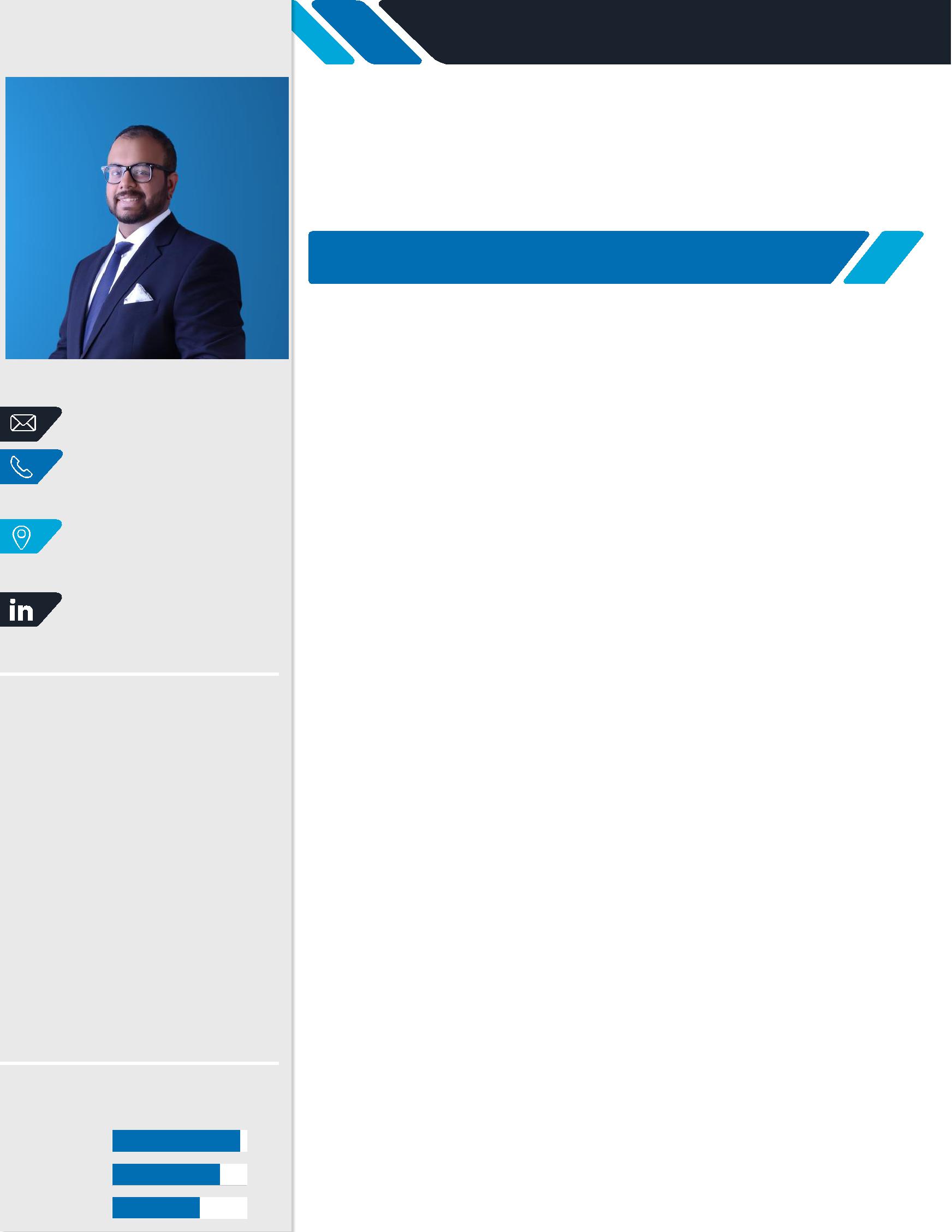 STEVEN GRADUATE, ELECTRICAL & ELECTRONICS ENGINEERINGProfessional Objective: A challenging assignment that provides an opportunity to contribute to organizational goals through continued development of communication, industry knowledge, problem-solving, decision-making and presentation skills.EXPERIENCESupport business development of Third Party Logistic SolutionsGathering and recording relevant details of potential customers in company database.Telemarketing activities to understand customer business requirements and introducing company offerings in terms of third party logistic solutions.Arrange customer visits/meetings with senior managers to discuss possible ways of matching customer requirements with our logistic solutions.Internal discussion with senior managers on how to translate customer needs to viable business opportunities for the company.Handover the opportunity to the tendering team for further action.Supervision of warehouse goods inbound activityReview of incoming documents such as invoices, delivery notes and custom clearance papers.Arrange cargo off-loading and physical receipt of goods into warehouse.Inspection and physical verification of received goods against the shipping documents.Communicate with head office on the receipt and request for goods receipt entry in the system.Arrange labelling of the received goods with GRN code and storage at the allotted location.INTERN	Aug 2015 – Jan 2016SANBOOK QUALITY CONSULTANCY SERVICES – DUBAI, UAESupport business development of PMP certificationsTelemarketing activities to promote PMP certification business.Support QMS, EMS and OSHAS Audit inspectionsParticipated in pre-audit briefing by senior auditors on the methods and desired outcomes.Opening meeting with customer to explain confidentiality, sampling and objective evidence.Review of Quality Manual, Quality Policy, Quality Objectives (KPIs) and procedures.Review of Training records, Internal Audit Reports and Non-Conformance Reports (NCRs).Review of customer feedback/complaints and instrument calibration reports.CURRICULUM VITAE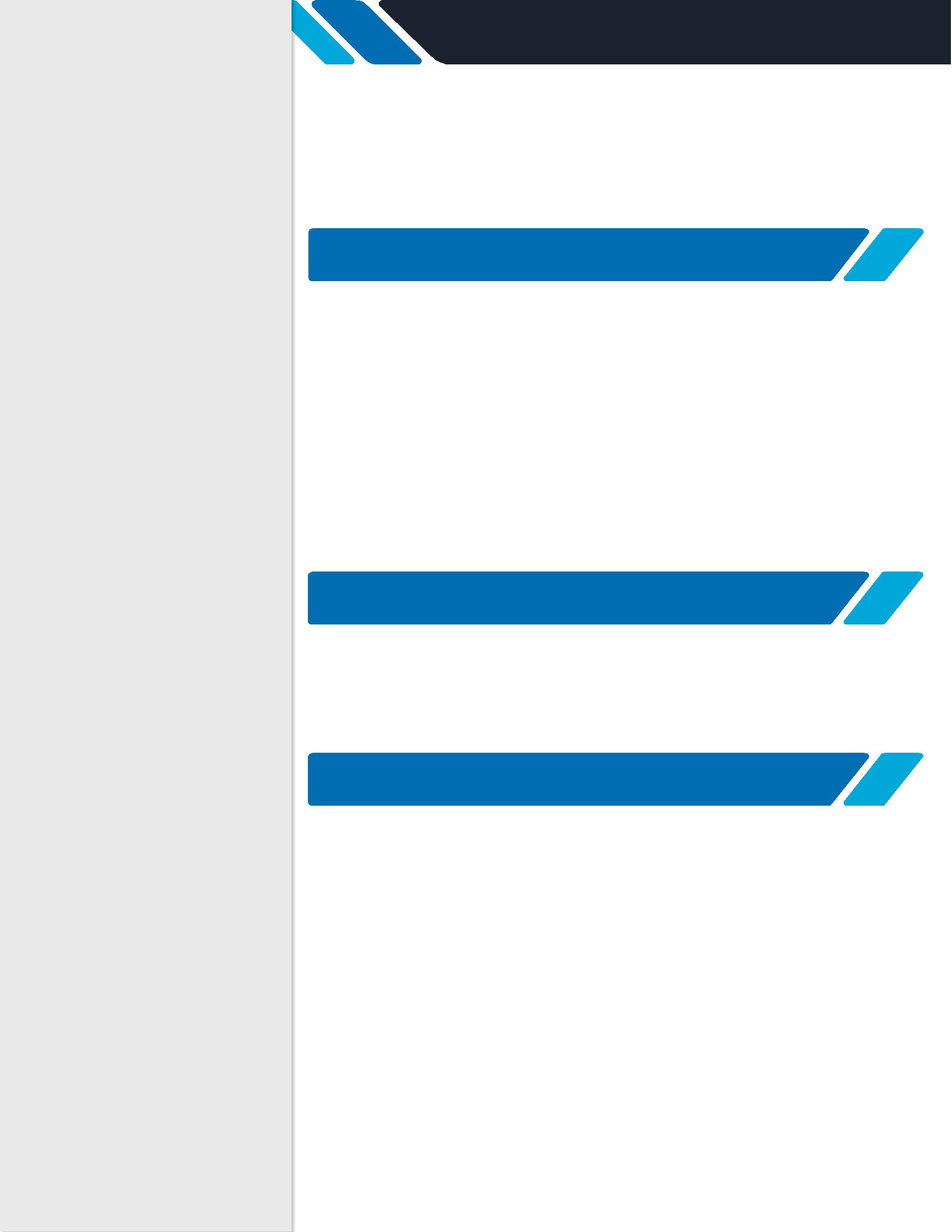 Closure meeting with the customer to explain non-conformance and possible improvements.Exposure to QMS, EMS and OSHAS standardsAttended awareness sessions on ISO standards and their implementationEDUCATIONB.E. (HONS) ELECTRICAL & ELECTRONICS ENGINEERINGBIRLA INSTITUTE OF TECHNOLOGY AND SCIENCE (BITS-PILANI) DUBAI CAMPUS, UAECBSE AISSCEOUR OWN ENGLISH HIGH SCHOOLSHARJAH, UAE2011 – 20162005 – 2011EXTRA CERTIFICATIONSIELTS - Score (7.5 / 9.0)GMAT - Score of (570 / 800)OTHERHolds a valid UAE Driver’s License (issued in 2011)LOGISTICS BUSINESS DEVELOPMENTMay 2016 – Dec 2016JECL LOGISTICS, JUMBO GROUP – DUBAI, UAEMASTERS IN INTERNATIONAL BUSINESS2017 – PresentMACQUARIE UNIVERSITYSYDNEY, AUSTRALIA